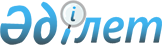 О внесении дополнений в постановление Правительства Республики Казахстан от 12 июля 2019 года № 501 "О мерах по реализации Указа Президента Республики Казахстан от 17 июня 2019 года № 24 "О мерах по дальнейшему совершенствованию системы государственного управления Республики Казахстан"Постановление Правительства Республики Казахстан от 13 мая 2022 года № 307.
      Правительство Республики Казахстан ПОСТАНОВЛЯЕТ:
      1. Внести в постановление Правительства Республики Казахстан от 12 июля 2019 года № 501 "О мерах по реализации Указа Президента Республики Казахстан от 17 июня 2019 года № 24 "О мерах по дальнейшему совершенствованию системы государственного управления Республики Казахстан" следующие дополнения:
      в Положении о Министерстве цифрового развития, инноваций и аэрокосмической промышленности Республики Казахстан, утвержденном указанным постановлением:
      пункт 15:
      дополнить подпунктами 66-2) и 66-3) следующего содержания:
      "66-2) координация цифровой трансформации и реинжиниринга бизнес-процессов в центральных и местных государственных органах;
      66-3) принятие решений по вопросам интеграции государственных объектов информатизации;";
      дополнить подпунктами 206-1), 206-2), 206-3) и 206-4) следующего содержания:
      "206-1) утверждение реестра отчетов и показателей (отраслевых данных);
      206-2) утверждение правил осуществления реинжиниринга бизнес-процессов в центральных и местных государственных органах;
      206-3) утверждение методики реинжиниринга бизнес-процессов в центральных и местных государственных органах;
      206-4) утверждение правил корректировки сведений о гражданах и юридических лицах, содержащихся в государственных объектах информатизации;".
      2. Настоящее постановление вводится в действие по истечении десяти календарных дней после дня его первого официального опубликования.
					© 2012. РГП на ПХВ «Институт законодательства и правовой информации Республики Казахстан» Министерства юстиции Республики Казахстан
				
      Премьер-МинистрРеспублики Казахстан 

А. Смаилов
